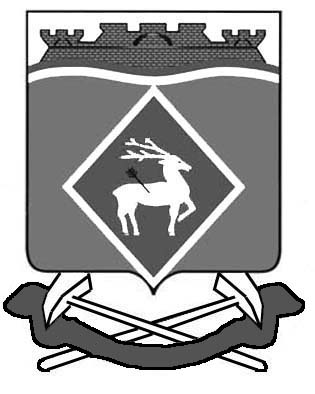 РОССИЙСКАЯ  ФЕДЕРАЦИЯРОСТОВСКАЯ ОБЛАСТЬМУНИЦИПАЛЬНОЕ ОБРАЗОВАНИЕ «СИНЕГОРСКОЕ СЕЛЬСКОЕ ПОСЕЛЕНИЕ»АДМИНИСТРАЦИЯ СИНЕГОРСКОГО СЕЛЬСКОГО ПОСЕЛЕНИЯПОСТАНОВЛЕНИЕот 15.08.2023 г.        № 163      п. СинегорскийО внесении изменений в постановление Администрации Синегорского сельского поселения от 30.11.2018 г. № 170В соответствии с постановлением Администрации Синегорского сельского поселения от 15.03.2018 № 53 «Об утверждении Порядка разработки, реализации и оценки эффективности муниципальных программ Синегорского сельского поселения», постановлением Администрации Синегорского сельского поселения от 19.10.2018     № 140 «Об утверждении Методических рекомендаций по разработке и реализации муниципальных программ Синегорского сельского поселения» Администрация Синегорского сельского поселения постановляет:         1. Внести изменения в постановление Администрации Синегорского сельского поселения от 30.11.2018 № 170   «Об утверждении муниципальной программы Синегорского сельского поселения «Благоустройство».   2. Настоящее постановление вступает в силу после подписания и подлежит официальному опубликованию.      3. Контроль за выполнением настоящего постановления оставляю за собой.Глава АдминистрацииСинегорского сельского поселения                                                             А.В. ГвозденкоВерно:Заведующий сектором по общим и земельно-правовым вопросам                                                                     С.П. БесединаПриложение 1 к постановлениюАдминистрации Синегорского сельского поселения от 15.08.2023 № 163 ИЗМЕНЕНИЯ, вносимые в постановление Администрации Синегорского сельского поселения  от 30.11.2018 года № 170 «Об утверждении муниципальной программы Синегорского сельского поселения «Благоустройство»1. В приложение к постановлению Администрации Синегорского сельского поселения от 30.11.2018 года № 170  «Об утверждении муниципальной программы Синегорского сельского поселения «Благоустройство» внести следующие изменения: 1.1. В паспорте муниципальной программы Синегорского сельского поселения «Благоустройство» строки «Ресурсное обеспечение программы» изложить в новой редакции: 1.2. В паспорте подпрограммы Синегорского сельского поселения «Основные направления благоустройства территории» строки «Ресурсное обеспечение подпрограммы» изложить в новой редакции:2. Приложения № 3 к муниципальной программе Синегорского сельского поселения  «Благоустройство» изложить в новой редакции.Приложение № 3к муниципальной программе Синегорского сельского поселения «Благоустройство»Расходы местного бюджета на реализацию муниципальной программы Синегорского сельского поселения«Благоустройство»Заведующий сектором по общим и земельно-правовым вопросам                                                                             С.П. БесединаРесурсное обеспечение муниципальной программыОбъем бюджетных ассигнований на реализацию муниципальной программы из средств местного бюджета 33 189,6 тыс.рублей, в том числе:2019 год – 2 472,1 тыс. рублей2020 год –2 209,0 тыс. рублей2021 год – 3 372,7 тыс. рублей2022 год – 3 584,0 тыс. рублей2023 год – 3 176,1 тыс. рублей2024 год – 4 143,4 тыс. рублей2025 год – 2 041,3 тыс. рублей2026 год – 2 438,2 тыс. рублей2027 год – 2 438,2 тыс. рублей2028 год – 2 438,2 тыс. рублей2029 год –2 438,2 тыс. рублей2030 год – 2 438,2 тыс. рублейМуниципальная программа финансируется из местного бюджета в пределах бюджетных ассигнований, предусмотренных на ее реализацию нормативными правовыми актами Администрации Синегорского сельского поселения.Ресурсное обеспечение подпрограммы Общий объем финансового обеспечения реализации подпрограммы из средств местного бюджета составляет 32 604,1 тыс.рублей, в том числе:2019 год – 2 472,1 тыс. рублей2020 год –2 209,0 тыс. рублей2021 год – 3 372,7 тыс. рублей2022 год – 3 584,0 тыс. рублей2023 год – 2 785,7 тыс. рублей2024 год – 2 921,0 тыс. рублей2025 год – 3 068,6 тыс. рублей2026 год – 2 438,2 тыс. рублей2027 год – 2 438,2 тыс. рублей2028 год – 2 438,2 тыс. рублей2029 год –2 438,2 тыс. рублей2030 год – 2 438,2 тыс. рублейНаименование муниципальной программы/ подпрограммыМероприятиеОтветственный    
исполнитель,     
соисполнители
Оценка расходов (тыс. руб.), годыОценка расходов (тыс. руб.), годыОценка расходов (тыс. руб.), годыОценка расходов (тыс. руб.), годыОценка расходов (тыс. руб.), годыОценка расходов (тыс. руб.), годыОценка расходов (тыс. руб.), годыНаименование муниципальной программы/ подпрограммыМероприятиеОтветственный    
исполнитель,     
соисполнители
всего20192020202120222023202420252026202720282029203012345678910111213141516 Муниципальная программа "Благоустройство" Муниципальная программа "Благоустройство" Муниципальная программа "Благоустройство"32 604,12 472,12 209,03 372,73 584,02785,72921,03068,62 438,22 438,22 438,22 438,22 438,2Подпрограмма 1. «Основные направления благоустройства» 1.1. расходы на уличное освещение территорииАдминистрация Синегорского сельского поселения27 867,01 696,01 765,01 842,42646,22645,02466,92614,52 438,22 438,22 438,22 438,22 438,2Подпрограмма 1. «Основные направления благоустройства» 1.2.на озеленение территорииАдминистрация Синегорского сельского поселения1 292,7338,9206,598,7141,0107,6200,0200,00,00,00,00,00,01.3 на содержание мест захороненияАдминистрация Синегорскогосельского поселения430,045,050,065,070,00,0100,0100,00,00,00,00,00,01.4 прочие мероприятияАдминистрация Синегорского сельского поселения1270,4292,2187,5122,6326,833,1154,1154,10,00,00,00,00,01.5 мероприятия на развитие и благоустройство территорииАдминистрация Синегорского сельского поселения1 744,0100,00,01244,0400,00,00,00,00,00,00,00,00,0Подпрограмма 2. «Обеспечение реализации муниципальной программы Синегорского сельского поселения»2.1.проведение субботников и месячников по санитарной очистке основных и прилегающих территорий.Администрация Синегорского сельского поселения0,00,00,00,00,00,00,00,00,00,00,00,00,0